Język polski klasa 7-8; 11-15.05.20Wzorce.Przyjrzyj się fotografii, a następnie wykonaj polecenia.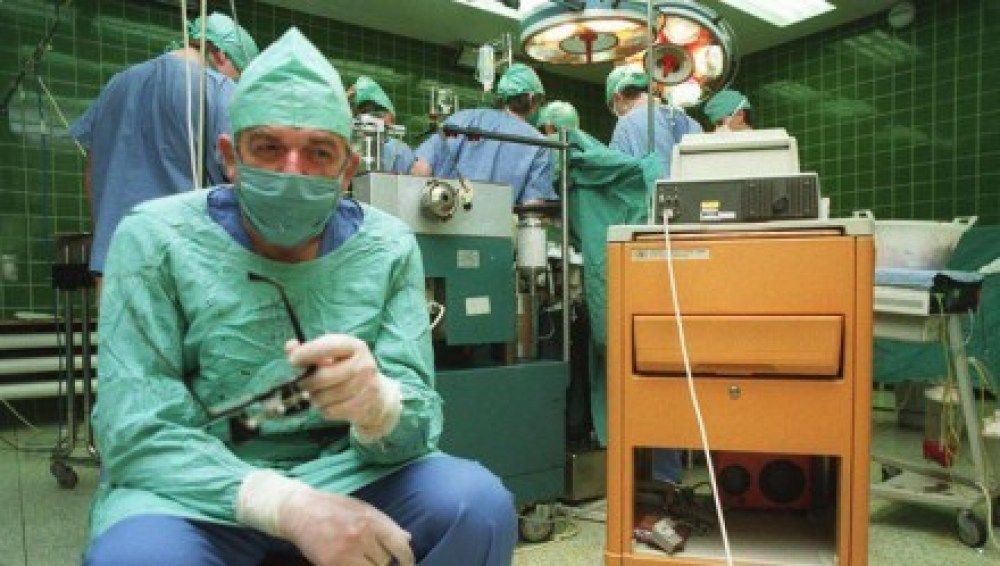 1991 r. Fotografię wykonano w Klinice Kardiochirurgii w Zabrzu po jednej z operacji przeprowadzonych przez profesora Religę.Jakie cechy szczególne związane z pracą lekarza odnajdujesz na fotografii?…………………………………………………………………………………………………………………….…………………………………………………………………………………………………………………….…………………………………………………………………………………………………………………….……………………………………………………………………………………………………………………Co na tym zdjęciu przykuło Twoją uwagę? Odpowiedź uzasadnij.Moją uwagę przykuło …………………………………………………………………………………,ponieważ …………………………………………………………………………………………………… .Poczytaj w dostępnych Ci źródłach informacji o profesorze Relidze.To będzie bardzo trudne zadanie, ale wierzę w Twoje możliwości i jestem przekonana, że zadanie wykonasz wzorowo, na szóstkę.Kto dla Ciebie jest wzorcem? Pomyśl i przygotuj prezentację Twojego wzorca. Może to być ktoś z wielkich Polaków, może ktoś tworzący muzykę, pisarz, bohater książki,  ….a może są to Twoi rodzice? Twój Tata albo Mama? Prezentacja powinna zawierać:Imię i nazwisko.Wykonywany zawód lub czym się Twój wzorzec zajmuje.Informacje, jakie cechy prezentowanej osoby naśladujesz lub chciałbyś naśladować.Fotografia.Adres zwrotny dla przypomnienia: alja1@wp.pl, 602451619. Zdanie pojedyncze i złożone – powtórzenie.Zaznacz poprawną odpowiedź. 
Zdaniem jest ( zdanie zawiera orzeczenie):
Nowy samochód ojca.Ojciec i nowy samochód.Ojciec jeździ nowym samochodem.Zaznacz poprawną odpowiedź.Ile orzeczeń zawiera zdanie pojedyncze?jednodwanie musi zawierać orzeczeniaZaznacz poprawną odpowiedź.Zdanie: Kupiłem chleb, ale zapomniałem o serze. jest:zdaniem pojedynczymrównoważnikiem zdaniazdaniem złożonymRozwiń zdanie dodając określenia.                            Mama gotuje.…………………………………………………………………………………………………….                                                                                         W podanych zdaniach podkreśl jedną linią podmiot, dwiema liniami orzeczenie.Czas leczy rany.Szewc bez butów chodzi.Nieszczęścia chodzą parami.Trafiła kosa na kamień.Gdy się człowiek śpieszy, to się diabeł cieszy.Zbuduj poprawne zdania, stosując właściwy szyk (kolejność wyrazów)na, tym, wakacje, w, spędzę, roku, Mazurach………………………………………………………………………… .ćwiczenia, uczniom, nauczyciel, gramatyczne, wyjaśnia………………………………………………………………………… .torbacz, wielkości, australijski, najmniejszy, jest, myszy    ………………………………………………………………………… . 